National Comments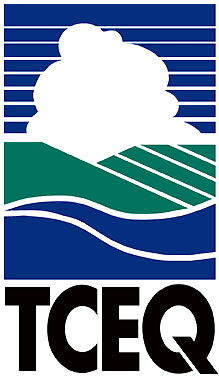 Executive Review SummaryTCEQ Proposed Comments On: Nuclear Regulatory Commission (NRC) Publication of the Final Draft Revision of Guidance for the Reviews of Proposed Disposal Procedures and Transfers of Radioactive Material under 10 CFR 20.2002 and 10 CFR 40.13(a).Overview of Proposal: The NRC is seeking comments on final draft guidance for disposal and transfers of radioactive material under 10 CFR Parts 20 and 40. The Federal Register Notice (82 FR 48727) was published on October 19, 2017 with the comment period ending December 18, 2017. The guidance addresses the processes for NRC or Agreement State regulatory review of requests from licensees for transfers or disposals of radioactive material determined to be exempt or in unimportant quantities.Summary of Comments: The TCEQ provided comments in response to several areas of the guidance which, if finalized, may result in inconsistencies between the guidance and Texas regulations for radioactive substances.Lead Office: Office of Waste    Internal Coordination: NA   Office of Legal Services: NADeputy Director Approval:  	Deadline: December 18, 2017